Общероссийская общественная организация «МОЛОДЫЕ ИНТЕЛЛЕКТУАЛЫ РОССИИ»  «Лаборатория Интеллектуальных Технологий ЛИНТЕХ»Почтовый адрес оргкомитета: 192284, Санкт-Петербург, а/я  042тел. (812) 7154325, тел./факс (812) 4383017,www.olymp.mir-obr.ru  e-mail: olymp-spb@yandex.ruИнформационное письмо.Приглашаем принять участие в проекте «УМНЫЕ КАНИКУЛЫ в «ОРЛЕНКЕ» !В 2014 году впервые в России  в Олимпийском Сочи состоялась Всемирная олимпиада по робототехнике, которая проводилась при поддержке Министерства образования и науки Российской Федерации и  Администрации Краснодарского края. В дни ее проведения успешно прошел Всероссийский молодежный фестиваль робототехники и киберспорта. Общероссийская общественная организация «Молодые интеллектуалы России» (ООО «МИР»)  и Лаборатория Интеллектуальных Технологий «ЛИНТЕХ» информируют о проведении в ФГБОУ Всероссийский детский центр «Орлёнок» 31  октября - 06 ноября 2015 года Всероссийского молодежного образовательного фестиваля робототехники и киберспорта «РобоSkарт» и  научно-практической конференции «РоботоБУМ».Фестиваль проходит при поддержке Министерства образования и науки РФ. Учредители фестиваля: ООО «Лаборатория Интеллектуальных Технологий ЛИНТЕХ», Общероссийская общественная организация «Молодые интеллектуалы России», ФГБОУ Всероссийский детский центр «Орлёнок», Инновационный центр «Сколково», ФГБОУ ВПО МГТУ «СТАНКИН», ФГБОУ ДОД “Федеральный центр технического творчества учащихся”, ФГАУ «Федеральный институт развития образования», Институт проблем лазерных и информационных технологий РАН, Государственный фонд фондов и институт развития Российской Федерации  (ОАО «РВК»), Автономная некоммерческая организация «Агентство стратегических инициатив по продвижению новых проектов» (АСИ), ФГБОУ ВПО РГПУ им. А.И.Герцена, ФГАОУ ВПО «Южный федеральный университет».Цели и задачи – популяризация в молодёжной среде научно-технического творчества и робототехники, реализация творческого потенциала учащейся молодежи, представление о будущей специальности, профессиональной карьере, о путях реализации поставленных целей и задач, мотивации профессионального самоопределения, знакомство с ведущими вузами России.Программа фестиваля помимо состязаний по робототехнике и киберспорту, включает различные командные соревнования, творческие и научные конкурсы.В рамках фестиваля  откроется инновационная площадка научно-технического творчества детей и молодежи. Школьники и студенты из регионов России станут участниками проекта «Технопарк юных конструкторов «Я умею!». Каждый участник может попробовать себя в технической специальности. Информация, фото и видео, условия участия и заявочные документы для участников фестиваля, а также предварительная (электронная) заявка размещены на сайте www.onp.mir-obr.ru ВНИМАНИЕ! Положение о конкурсах и подробное описание условий выполнения конкурсов и соревнований Фестиваля высылаются только командам, прошедшим предварительную (электронную)  регистрацию на сайте: www.onp.mir-obr.ruДля руководителей делегаций в программе Фестиваля предусмотрено проведение курсов повышения квалификации объемом 108 часов. Форма обучения очно-заочная с применением дистанционных образовательных технологий. По окончании курсов выпускники получают удостоверение о повышении квалификации установленного образца.Тема 1. «Информационно-коммуникационные технологии в образовании: повышение профессиональной компетентности педагогов в условиях реализации Федерального государственного образовательного стандарта общего образования»Тема 2. «Информационные технологии в образовании: применение в учебно-воспитательном процессе цифровых образовательных ресурсов».Тема 3. «Современные технологии организации учебной и проектной деятельности на основе использования робототехнических комплексов УМКИ»Лауреаты Фестиваля награждаются дипломами и ценными призами от организаторов мероприятия, грантами на участие в предстоящих всероссийских мероприятиях ООО «МИР». К участию в Фестивале приглашаются юноши и девушки - школьники 5-11 классов всех видов общеобразовательных учреждений, центров дополнительного образования детей, центров и клубов технического творчества, станций юных техников, военно-патриотических объединений,  кадетских классов, молодежных общественных организаций, а также студенты младших курсов высших и средних профессиональных учебных заведений.Предусмотрено командное участие. Изменение численности возможно только по согласованию с организационным комитетом фестиваля.Численный состав команды: - оптимальный -11 участников (юноши и девушки) и 1 руководитель (сопровождающий) делегации принимает участие в мероприятии  БЕСПЛАТНО (освобождается от оплаты регистрационного взноса и пакета организационно-бытового обеспечения);- минимальный  - 5 участников (юноши и девушки) и 1 руководитель (сопровождающий) делегации принимает участие в мероприятии  на платной основе.Учитывая актуальность, общественную и социальную значимость проводимых мероприятий для молодежи просим: сделать рассылку во все подведомственные учреждения и организации;направить команду вашего города (региона) или  образовательного учреждения для участия в указанном образовательном мероприятии.Заявки на участие принимаются до 25 октября 2015 года. Количество мест ограничено.Оргкомитет: 192284, Санкт-Петербург, а/я 128  «горячая линия» (968) 1863095 Мусатов Дмитрий Викторовиче-mail: olymp-spb@yandex.ruУСЛОВИЯ УЧАСТИЯВо Всероссийском молодежном образовательном фестивале робототехники и киберспорта «РобоSkарт» и  научно-практической конференции «РоботоБУМ» Туапсе, Краснодарский край  31 октября – 06 ноября 2015 годаУсловием участия в  фестивале является оплата регистрационного взноса и пакета бытового обеспечения участников, включающего в себя стоимость размещения, питания и организационного сопровождения в период проведения мероприятия.Направляющая сторона принимает на себя расходы за проезд участников от местапроживания до ст.Туапcе и обратно, и оплачивает пакет бытового обеспечения, включающий в себя стоимость проживания и питания в период проведения мероприятия. Сумма полной оплаты регистрационного взноса и пакета бытового обеспечения составляет 18 950 рублей за каждого участника. НДС не облагается.Дополнительные услуги: трансфер, экскурсии, фотографирование, улучшение  условий проживания (по желанию) оплачиваются участниками дополнительно на месте (в день заезда при регистрации).Финансирование участия в мероприятии осуществляется за счет направляющей стороны: органов управления образованием, органов местного самоуправления, предприятий и организаций, внебюджетных средств, участников.К участию в фестивале приглашаются юноши и девушки - школьники 5-11 классов всех видов общеобразовательных учреждений, центров дополнительного образования детей, центров и клубов технического творчества, станций юных техников, военно-патриотических объединений,  кадетских классов, молодежных общественных организаций, а также студенты младших курсов высших и средних профессиональных учебных заведений.Предусмотрено командное участие. Изменение численности возможно только по согласованию с организационным комитетом фестиваля.Численный состав команды: - оптимальный -11 участников (юноши и девушки) и 1 руководитель (сопровождающий) делегации принимает участие в мероприятии  БЕСПЛАТНО (освобождается от оплаты регистрационного взноса и пакета организационно-бытового обеспечения);- минимальный  - 5 участников (юноши и девушки) и 1 руководитель (сопровождающий) делегации принимает участие в мероприятии  на платной основе.Просим пройти предварительную (электронную) регистрацию на сайте www.onp.mir-obr.ru  , подтвердить участие заявкой и оплатой пакета обеспечения участия в мероприятии по безналичному расчету не позднее 25 октября 2015 года. Заезд участников:    31 октября 2015 года  с   06:00.Отъезд участников: 07  ноября  2015  года до 12:00.Трансфер от ст.Туапсе осуществляется автобусами ФГБОУ Всероссийский детский центр «Орлёнок».Размещение: Краснодарский край, г. Туапсе, ФГБОУ Всероссийский детский центр «Орлёнок».         Оргкомитет: 192284, Санкт-Петербург, а/я 042тел./факс (812) 4383017, «горячая линия» (968)1863095, е-mail: olymp-spb@yandex.ruПредварительная (электронная регистрация) на сайте www.onp.mir-obr.ruКонтактное лицо в Санкт-Петербурге: Мусатов Дмитрий Викторович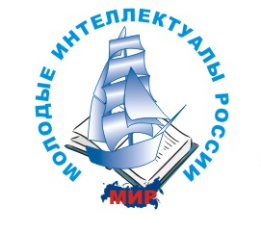 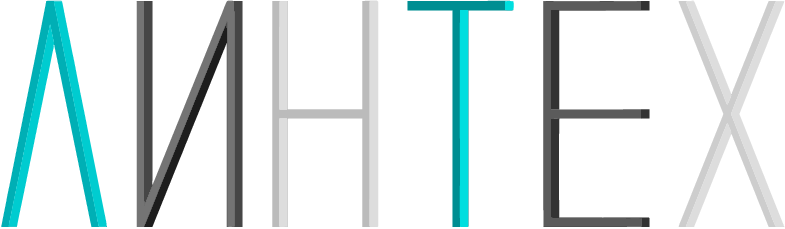 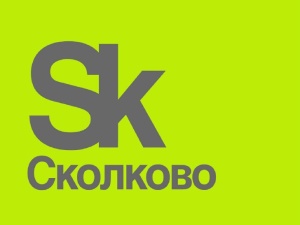 Исх. №        750-1         от     01.10.2015                                                                              На    №                         от   ___________Об участии в дни осенних каникул во Всероссийском молодежном образовательном фестивале робототехники и киберспорта «РобоSkарт» и научно-практической конференции «РоботоБУМ» во Всероссийском детском центре «Орлёнок».Органы управления образованиемсубъектов Российской ФедерацииОрганы по делам молодежи, физической культуре и спортусубъектов Российской ФедерацииОбщеобразовательные учрежденияЦентры военно-патриотического                        воспитания молодежиЦентры дополнительного образования детейПрезидент ООО «МИР»д.т.н., профессор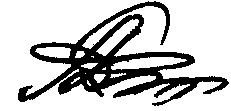 В.Г. Дегтярев